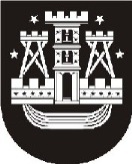 KLAIPĖDOS MIESTO SAVIVALDYBĖS ADMINISTRACIJOS DIREKTORIUSĮSAKYMASDĖL grupių VEIKLOS SUSTABDYMONr.KlaipėdaVadovaudamasis Lietuvos Respublikos vietos savivaldos įstatymo 29 straipsnio 8 dalies 2 punktu, Lietuvos Respublikos žmonių užkrečiamųjų ligų profilaktikos ir kontrolės įstatymo 26 straipsnio 3 dalies 1 punktu, Lietuvos Respublikos sveikatos apsaugos ministro – valstybės lygio ekstremaliosios situacijos valstybės operacijų vadovo 2020 m. birželio 16 d. sprendimo Nr. V-1487 „Dėl ikimokyklinio ir priešmokyklinio ugdymo organizavimo būtinų sąlygų“ 3 punktu, Atlyginimo už maitinimo paslaugą Klaipėdos miesto savivaldybės švietimo įstaigose, įgyvendinančiose ikimokyklinio ar priešmokyklinio ugdymo programas, nustatymo tvarkos aprašo, patvirtinto Klaipėdos miesto savivaldybės tarybos 2016 m. gegužės 26 d. sprendimu Nr. T2-143 „Dėl Atlyginimo už maitinimo paslaugą Klaipėdos miesto savivaldybės švietimo įstaigose, įgyvendinančiose ikimokyklinio ar priešmokyklinio ugdymo programas, nustatymo tvarkos aprašo patvirtinimo ir atlyginimo dydžio nustatymo“, 14.2.1 papunkčiu bei atsižvelgdamas į Nacionalinio visuomenės sveikatos centro prie Sveikatos apsaugos ministerijos Klaipėdos departamento informaciją ir Klaipėdos lopšelio-darželio „Šaltinėlis“ direktorės Aušros Astrauskienės 2020 m. lapkričio 16 d. raštą Nr. SI-89 „Dėl ugdymo ir vaikų priežiūros proceso sustabdymo Klaipėdos lopšelio-darželio „Šaltinėlis“ priešmokyklinio ugdymo „Bangelės“ ir ikimokyklinio ugdymo „Pursliukų“ grupėse“:1. Stabdau Klaipėdos lopšelio-darželio „Šaltinėlis“ priešmokyklinio ugdymo grupės „Bangelės“ veiklą dėl to, kad asmenys, turėję sąlytį su sergančiu COVID-19 asmeniu, privalo izoliuotis nuo 2020 m. lapkričio 17 d. iki 2020 m. lapkričio 22 d., nemokant šios grupės ugdytinių tėvams atlyginimo už maitinimo paslaugą minėtu laikotarpiu.2. Stabdau Klaipėdos lopšelio-darželio „Šaltinėlis“ ikimokyklinio ugdymo grupės „Pursliukai“ veiklą dėl to, kad asmenys, turėję sąlytį su sergančiu COVID-19 asmeniu, privalo izoliuotis nuo 2020 m. lapkričio 17 d. iki 2020 m. lapkričio 23 d., nemokant šios grupės ugdytinių tėvams atlyginimo už maitinimo paslaugą minėtu laikotarpiu.3. Pavedu Aušrai Astrauskienei, Klaipėdos lopšelio-darželio „Šaltinėlis“ direktorei, su šiuo įsakymu supažindinti šių grupių darbuotojus, vaikų tėvus (globėjus, rūpintojus) ir atlikti kitus veiksmus, susijusius su grupių veiklos sustabdymu, Lietuvos Respublikos darbo kodekso ir kitų teisės aktų nustatyta tvarka.4. Nustatau, kad šis įsakymas skelbiamas Teisės aktų registre. Savivaldybės administracijos direktoriusGintaras Neniškis